ONDERSTEBOVEN (6+)Cie Sans SoucisOndersteboven is een voorstelling waarin circus (trapeze) en ​tekenen samen een verhaal vertellen over gevoeligheid, kwetsbaarheid en verdriet.De voorstelling is geïnspireerd op het gelijknamige prentenboek ‘Ondersteboven’ van Jan De Kinder, uitgegeven bij De Eenhoorn.Ondersteboven gaat over gedachten in je hoofd. Dwalende, zoekende, vluchtige, donkere en lichte gedachten. 
In Ondersteboven vormt het bewegende lichaam een canvas waarop wordt getekend en geprojecteerd. De tekening gaat in dialoog met de trapeziste en omgekeerd. Tegelijkertijd staat ook de relatie tussen een dochter en haar vader centraal. Hoe ziet en toont een dochter haar vader via haar trapeze?Hoe ziet en toont een vader zijn dochter in zijn tekeningen?Ondersteboven: over hoe iemand probeert om te gaan met al die hersenkronkels en wat dat teweegbrengt bj een buitenstaander.CREDITSTrapeze Marth De Kinder Tekeningen Jan De Kinder Muziek Kris Auwers Spel Marth De Kinder en Jan De Kinder Coaching/regie Piet Van Dycke  Dramaturgische ondersteuning Marie Peeters Regie- assistentie Kato Mergan Techniek Casper Van Overschee, Kris Auwers, Nick Van Esch Verkoop en promotionele ondersteuning  www.koortzz.beProductie Collectief Sans Soucis in coproductie met Cirklabo LeuvenMet steun van de Vlaamse Overheid, Circuscentrum, Circuswerkplaats Dommelhof/Theater op de Markt Neerpelt, MiraMiro Gent, CC Amstel en stichting TENT Circustheater producties Amsterdam. 
© WieBa Photography en © Kevin Faingnaert
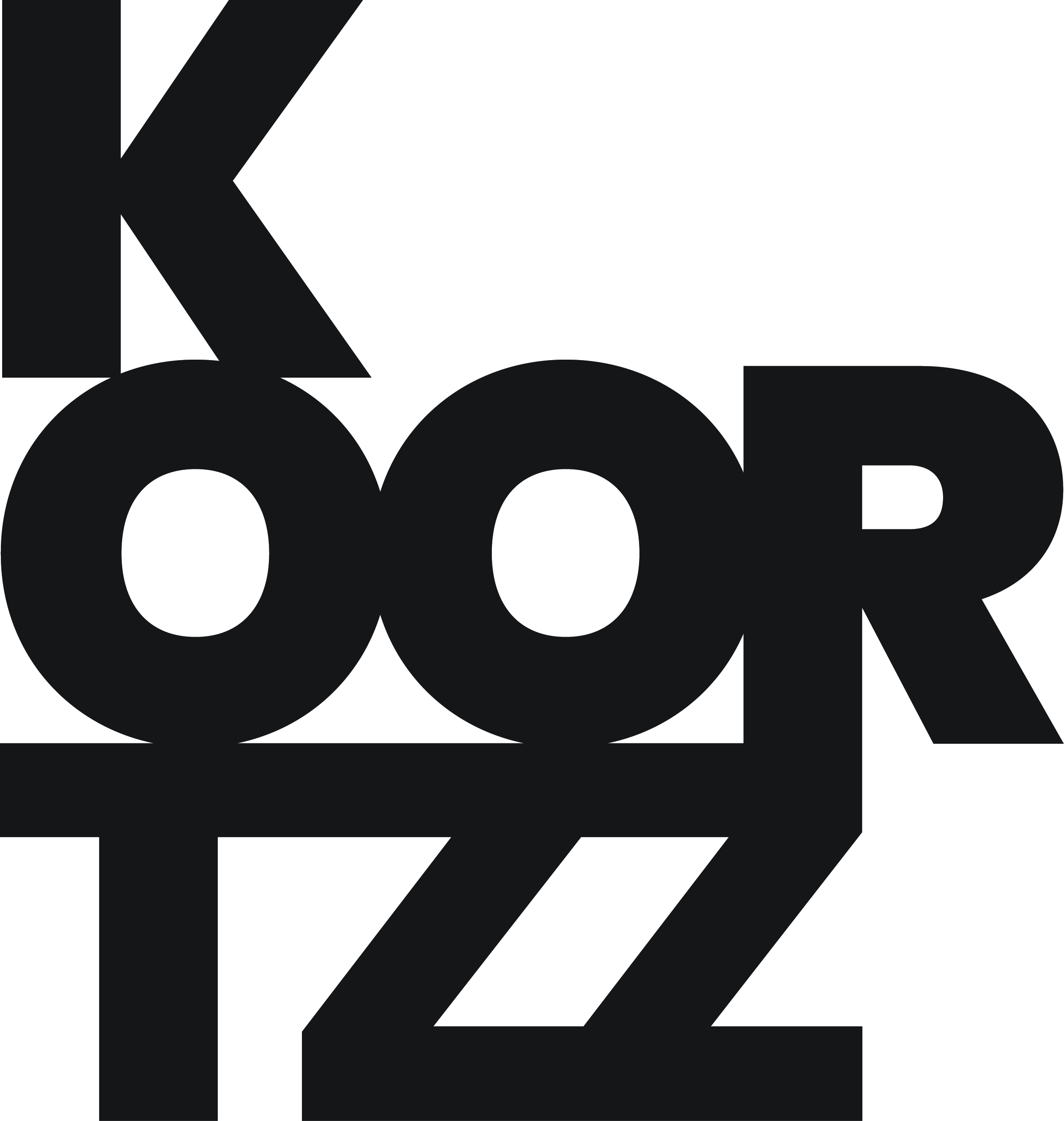 .